 RÉFÉRENTIELRessources publiques et Ressources communautairesThérèse-De Blainville et Lac-des-Deux-MontagnesRédigé par le comité local en dépendance jeunesse et adulte de la table de concertation des partenaires en dépendance des Basses-LaurentidesMars 2023TABLEAU DES RESSOURCES COMMUNAUTAIRESTABLEAU DES RESSOURCES PUBLIQUESAccueil communautaire jeunesseCoordonnées306, rue FéréSaint-Eustache, J7R 2V2Téléphone : 450-473-1600Clientèle cible : 16 – 25 ans, mixte.Offre de services : Hébergement cout terme, suivi post-hébergement.Approches préconisées : Centrée sur l’être, empowerment et systémique.Interventions et intervenants : Informelle et formelle, réduction des méfaits, gestion de crise (premiers soins/naloxone), références. Équipe : 5 intervenants, 1 responsable clinique, 2 répondants de nuit et stagiaires.Limites et critères d’exclusion : Âge ou problématique dépassant le mandat de l’organisme.Accessibilité (délai d’accès, priorisation) : Selon les places disponibles.Capacité d’accueil : 9 places.Coûts associés : Entre 2$ et 10$ par jour.Besoins de l’organisation : Formations supplémentaires (concomitance, légalisation cannabis, etc.).Services offerts en fonction des besoins de l’usagerFaible degré de dépendance (sensibilisation, prévention et éducation)Références et informations;Interventions formelles et informelles au quotidien;Hébergement temporaire.Degré moyen de dépendance (intervention précoce)Réduction des méfaits;Accompagnement vers d’autres ressources/demandes de services;Hébergement temporaire;Intervention en réseau (ex. : parents, écoles, ressources externes, etc.).Degré élevé de dépendance (réadaptation et intervention)Gestion de crise et premiers soins (formation secourisme et naloxone + possession de naloxone);Référence vers d’autres ressources d’hébergement.Carrefour jeunesse emploi de la MRC de Deux-MontagnesCoordonnées2705, boul. des Promenades suite 10Deux-Montagnes, J7R 0A6Téléphone : 450-974-1635Clientèle cible : 16 – 35 ansOffre de services : Info-centre / Recherche d’emploi / Retour aux études / Orientation / Service spécialisé jeune / Persévérance scolaire / Autonomie personnelle et sociale / Volontariat / Entrepreneuriat / Bénévolat.Approches préconisées : Communautaire, humaniste, orienter vers les solutions, cognitivo-comportemental, écosystémiques, réductions des méfaits et entretien motivationnel.Interventions et intervenants : Formelle, individuelle et de groupe, service de prévention, réduction des méfaits, sensibilisation, écoute, dépistage, références vers ressources externes, gestion de crise (Formation et trousse de naloxone). Équipe : 3 Intervenantes jeunesse (Technicienne et Bachelière en Travail social), 3 conseillers (ères) en emploi jeunesse, 1 conseillère en orientation, 1 agente de développement et de communication, 1 agente de projet, 1 adjointe administrative.Limites et critères d’exclusion : Heures d’ouverture (lundi au vendredi de 8h30 à 16h30, fermeture de 12h00 à 13h00). Lieu de résidence MRC Deux-Montagnes Accessibilité (délai d’accès, priorisation) : Lors de nos heures d’ouverture.Capacité d’accueil : Pas de service d’hébergement.Coûts associés : Aucun.Besoins de l’organisation : Formations supplémentaires (légalisation du cannabis, outils intervention), collaboration du service de police.Services offerts en fonction des besoins de l’usagerFaible degré de dépendance (sensibilisation, prévention et éducation)Atelier information (légalisation du cannabis, sensibilisation financière) et sensibilisation;Atelier de prévention/intervention individuelle.Degré moyen de dépendance (intervention précoce)Conférence avec le policier communautaire;Réduction des méfaits;Accompagnement vers ressources externes. Dépistage (DEP-ADO). Référence selon les besoins. Demandes de service;Accueil / Rencontre individuelle informelle;Programme de réinsertion social selon le besoin des jeunes / volet autonomie personnelle et sociale.Degré élevé de dépendance (réadaptation et intervention)Conférence avec le policier communautaire;Demandes de service. Accompagnement vers ressources externes;Gestion de crise (formation et possession d’une trousse de naloxone).Carrefour jeunesse emploi – Thérèse-De BlainvilleCoordonnées100, boulevard DucharmeSainte-Thérèse, J7E 3G7Téléphone : 450-437-1635Clientèle cible : 16 – 35 ansApproches préconisées : Ouverte et selon les besoins de l’usager.Interventions et intervenants : 6 intervenantsLimites et critères d’exclusion : AucunAccessibilité (délai d’accès, priorisation) : Rencontre d’évaluation afin d’orienter l’usager vers le meilleur service.Coûts associés : AucunBesoins de l’organisation : Favoriser les références idéalement par le biais de contact direct. Être à l’affût des différentes formations et y participer.Services offerts en fonction des besoins de l’usagerFaible degré de dépendance (sensibilisation, prévention et éducation)Atelier de groupe pour retour aux études;Support en lien avec les démarches en recherche d’emploi; Accompagnement au niveau de l’autonomie de l’usager.Degré moyen de dépendance (intervention précoce)Remise en forme scolaire;Accompagnement au niveau de l’autonomie de l’usager.Degré élevé de dépendance (réadaptation et intervention)Accompagnement au niveau de l’autonomie de l’usager.Centre de réadaptation en dépendance des Laurentides – Programme adulte - CISSS des LaurentidesCoordonnéesConsulter le site internet pour les coordonnées des différents points de service : http://www.santelaurentides.gouv.qc.ca/nous-joindre/centres-de-readaptationClientèle cible : Adultes qui résident sur le territoire des Laurentides, à risque de développer ou qui ont développé des problèmes de dépendance (alcool, drogue, jeux de hasard et d’argent(JHA), cyberdépendance). Des services sont également offerts aux membres de l’entourage.Offre de service : Prévention et éducation, services de réadaptation externe, désintoxication et réadaptation avec hébergement, traitement de la dépendance aux opioïdes (TDO), programme d’évaluation et de réduction du risque de conduite avec les capacités affaiblies (PERRCCA) et services à l’entourage.Approches préconisées : Réduction des méfaits (incluant l’abstinence), motivationnelle, cognitivo-comportementale, systémique et de groupe.Interventions et intervenants : Équipe médicale : infirmiers et médecins. Équipe psychosociale : travailleurs sociaux, psychoéducateurs, criminologues, sexologues (agents de relations humaines) et éducateurs. Limites et critères d’exclusion : Pour les services de l’interne :Aucun sevrage d’opiacés ;Aucun sevrage de médicament (ex. : benzo ou antidépresseur à l’exception des psychostimulants);Aucun sevrage ASAM 4 (ex. : consommation d'alcool > 120 consommations par semaine, consommation GHB, antécédents de convulsion ou délirium tremens);Aucun ascenseur n’est disponible au centre de désintoxication. Une chambre au rez-de-chaussée pour les usagers à mobilité réduite. La durée maximale s’avère être de 21 jours pour les services de l’interne;Condition psychiatriques instables;Usager présentant une limitation qui rend la participation à une démarche de groupe impossible.Certaines installations ne peuvent recevoir des usagers en fauteuil roulant.En moyenne la durée d’un suivi est de six mois (chronicité de la clientèle, peut y avoir plusieurs épisodes de services).Accessibilité aux services : Les références proviennent de l’usager lui-même via la centrale Info-Social (811) ainsi que des références formelles de tout autre intervenant interne ou externe du CISSS. Capacité d’accueil : Pour le service de désintoxication et réadaptation avec hébergement la capacité est de 24 usagers.Tous les services sont gratuits.Services offerts en fonction des besoins de l’usagerFaible degré de dépendance (sensibilisation, prévention et éducation)Programme Alcochoix : 6 à 8 rencontres individuelles mais pourraient s’effectuer également en groupe;Prévention et éducation pour les usages JHA et ASAM 0.5.Degré moyen de dépendance (intervention précoce)Programme Alcochoix : 6 à 8 rencontres individuelles mais pourraient s’effectuer également en groupe;Prévention et éducation pour les usages JHA et ASAM 0.5;Réadaptation pour les usagers dont l’ASAM s’avère être de 1-2 et pour JHA et la cyberdépendance.Degré élevé de dépendance (réadaptation et intervention)Programme de réinsertion sociale;Service dépendance jeunesse – CISSS des LaurentidesConsulter le site internet pour plus d’information : https://www.santelaurentides.gouv.qc.ca/soins-et-services/dependances-et-toxicomanieClientèle cible : Adolescence (de 12 à 17 ans) des Laurentides et les membres de leur entourage.Offre de service : Suivi de réadaptation externe auprès des jeunes présentant une problématique d’abus ou de dépendance à la consommation d’alcool, de drogues, de médicament ou aux écrans. Activités de groupe et accompagnement des membres de leur entourage.Formations et consultations offerts aux partenaires.Approches préconisées : Volontaire, motivationnelle, réduction des méfaits (incluant l’abstinence) cognitivo-comportementale, individuelle, systémique ou de groupe.Interventions et intervenants : Équipe psychosociale spécialisée en dépendance: travailleurs sociaux, psychoéducateurs, criminologues ou sexologues (agents de relations humaines) répartie sur tout le territoire des Laurentides.Limites et critères d’exclusion : Afin d’avoir accès au service spécialisé en dépendance jeunesse, le jeune doit avoir fait l’objet d’une détection de la problématique par un intervenant de son milieu scolaire, communautaire ou du CISSS. Le jeune doit avoir passé un Dep-Ado en ce qui concerne la consommation et doit avoir un score de 17 ou plus. Le jeune doit avoir passé un Déba-Internet en ce qui concerne l’utilisation des écrans et doit avoir un score de 39 ou plus. Le jeune doit accepter de rencontrer l’intervenant en dépendance. Le jeune peut faire une demande pour lui-même de façon autonome via le 811 Info-social. Accessibilité (délai d’accès, priorisation) : Critères de priorisation :  jeune fille enceinte, jeune âgés de 12 ou 13 ans, une cotation de 30 et plus au Dep-ado ou une demande d’orientation en thérapie interne spécialisée en dépendance.Pour formuler une demande :Le formulaire de référence au service de proximité https://www.santelaurentides.gouv.qc.ca/fileadmin/internet/cisss_laurentides/Espace_partenaires/FP-CISSS-6069_Reference_services_proximite__2017-05-19_.pdf ainsi que le Dep-Ado ou le Déba-Internet doivent être acheminé au :referencejeunesse-ditsadp.cissslau@ssss.gouv.qc.caCoûts associés : Aucun Centre Regain de VieCoordonnées12, rue TurgeonSainte-Thérèse, J7E 3H3Téléphone : 450-437-3136Clientèle cible : Personne en difficulté économique, itinérant, consommateur, personne à risque d’itinérance et leur famille.Offre de service : Distribution alimentaire, cuisine collective, CAMI (centre d’accès au matériel d’injection et pipe à crack), formation naloxone, accompagnement communautaire et infirmière SIDEP.Approches préconisées : Réduction des méfaits, empowerment, approche réseau, intervention de crise, approche motivationnelle et approche axée sur les solutions.Interventions et intervenants : CAMI, formation naloxone et distribution du kit, distribution de test de dépistage d’opiacé, référence et accompagnement vers les organismes d’intervention en toxicomanie.Limites et critères d’exclusion : Personne âgée de 18 ans et plus. Doit être membre pour un suivi, ne doit pas avoir des comportements agressifs, doit être en mesure d’être fonctionnel malgré un état de consommation, se présenter dans les heures d’ouverture (8h à 12h et 13h à 16h du lundi au jeudi et de 16h30 à 20h30 le vendredi), doit être de la région Sainte-Thérèse sauf en cas d’itinérance. Accessibilité (délai d’accès, priorisation) : Accès en tout temps durant les heures d’ouverture. Priorisation des références et des gens qui ont pris un rendez-vous dans la semaine.Coûts associés : Cinq dollars si un suivi psychologique est fait, un dollar pour les tests de dépistage des opiacés après le premier donné.Besoins de l’organisation : Lien de référence directe avec le CRD pour faciliter le transfert de dossier et formation continue sur les bonnes pratiques en toxicomanieServices offerts en fonction des besoins de l’usagerDegré moyen de dépendance (intervention précoce)Programme d’employabilité.Degré élevé de dépendance (réadaptation et intervention)CAMI, intervention et réduction des méfaits;Accompagnement communautaire, référence et accompagnement aux maisons de thérapie lors d’épisode d’itinérance;Stabilité résidentielle avec accompagnement (SRA) et intervention en risque d’itinérance et itinérance;Intervention ponctuelle avec la famille/proches.Le DispensaireCoordonnéesAccueil psychosocial527, rue Saint-GeorgesSaint-Jérôme, J7Z 5B6Téléphone : 450-431-7432Clinique médicale516, rue Saint-GeorgesSaint-Jérôme, J7Z 5B6Téléphone : 450-432-9444Clientèle cible : Personne et entourage VIH-VHC, LGBT+, consommateurs : matériels stériles.Offre de service : Accueil, référence, accompagnement personne et entourage : VIH-VHC, accompagnement LGBT+ et formation naloxone.Approches préconisées : Besoin premier de la personne.Accessibilité (délai d’accès, priorisation) : CSA : accueil et référence, clinique.Coûts associés : Aucun.Services offerts en fonction des besoins de l’usagerFaible degré de dépendance (sensibilisation, prévention et éducation)ITSS, VIH, VHC, naloxone, Centres d’accès pour le matériel d’injection (CAMI), accueil et références selon les besoins;Deux logements supervisés;Programme PASS, ITLAurentides;Café rencontre pour briser l’isolement.Clinique des jeunes et de dépistage ITSS Thérèse-De Blainville - CISSS des LaurentidesCoordonnées125, rue DuquetSainte-Thérèse, J7E 0A5Téléphone : 450-433-2777 poste 66605Clientèle cible : Dépistage ITSS 12-100 ans. Contraception 12-24 ans.Offre de service : Dépistage/traitement ITSS, vaccination préventive ITSS, contraception, contraception orale d’urgence, test de grossesse et programme d’échange de seringues.Approches préconisées : Réduction des méfaits.Interventions et intervenants : Infirmières cliniciennes et médecins.Limites et critères d’exclusion : Carte d’assurance maladie valide pour consulter un médecin.Accessibilité (délai d’accès, priorisation) : Sur rendez-vous, en général moins de deux semaines d’attente. Possibilité de référer un client directement via les infirmières de la clinique.Capacité d’accueil : Bonne et peu d’attente.Coûts associés : Aucun. Toutefois, si l’usager doit rencontrer un médecin et que sa carte d’assurance maladie s’avère non valide des frais de 20$ seront applicables.Services offerts en fonction des besoins de l’usagerFaible degré de dépendance (sensibilisation, prévention et éducation)Couselling préventif de l’usage de substances;Dépistage/Traitement ITSS;Vaccination préventive ITSS;Grille DEP/ADO et DEBA;Information et référence aux ressources.Degré moyen de dépendance (intervention précoce)Couselling préventif de l’usage de substances;Dépistage/Traitement ITSS;Vaccination préventive ITSS;Grille DEP/ADO et DEBA;Information et référence aux ressources.Degré élevé de dépendance (réadaptation et intervention)Couselling préventif de l’usage de substances;Dépistage/Traitement ITSS;Vaccination préventive ITSS;Programme d’échange de seringues;Grille DEP/ADO et DEBA;Information et référence aux ressources.Groupe La LicorneCoordonnéesTéléphone : 450-433-9084Adresse courriel : info@groupelalicorne.orgCoordonnatrice à l’intervention : manon.marcil@gourpelalicorne.orgDirectrice générale : janie.bolduc@groupelalicorne.orgClientèle cible : Personnes ayant ou ayant eu une problématique en santé mentale.Offre de service : Groupe d’entraide et suivi individuel.Approches préconisées : Approche alternative.Limites et critères d’exclusion : Déficience intellectuelle, traumatisme crânien et trouble du spectre de l’autisme (TSA).Accessibilité (délai d’accès, priorisation) : Aucune liste d’attente et aucune priorisation.L’Écluse des LaurentidesCoordonnées22A, rue GoyerSaint-Sauveur, J0R 1R0Clientèle cible : Tous âges, vivant diverses problématiques menant à l’exclusion sociale (pauvreté, problème de dépendance, santé mentale, isolement, etc.).Offre de service : Présence, écoute, accompagnement, référence personnalisée et distribution de matériel.Approches préconisées : Privilégie la réduction de méfaits.Limites et critères d’exclusion : Non volontaire ou si un autre service s’avère plus approprié.Besoin de l’organisation : Si un intervenant souhaite référer mais n’est pas certain il peut contacter le TR pour en discuter. Ne pas référer pour du transport à moins que ce soit un prétexte pour la création du lien dans ce cas informer le TR avant.Le PréfixeCoordonnées196, rue RochonSaint-Eustache, J7R 2P8Téléphone : 450-974-2887Clientèle cible : Personnes entre 12 et 17 ans, mixte ainsi que leur famille.Offre de service : Hébergement court terme, suivi post hébergement et hébergement d’urgence.Approches préconisées : Centrée sur l’être, empowerment, systémique.Interventions et intervenants : Informelle et formelle, réduction des méfaits, gestion de crise (premiers soins/naloxone), références. Équipe : 5 intervenants, 1 responsable clinique, 2 répondants de nuit, stagiaires.Limites et critères d’exclusion : Âge ou problématique dépassant le mandat de l’organisme.Accessibilité (délai d’accès, priorisation) : Selon les places disponibles.Capacité d’accueil : 6 places.Coûts associés : Entre 1$ et 10$ par jour.Besoins de l’organisation : Formations supplémentaires (concomitance, légalisation cannabis, etc.).Services offerts en fonction des besoins de l’usagerFaible degré de dépendance (sensibilisation, prévention et éducation)Références et informations;Interventions formelles et informelles au quotidien;Hébergement temporaire.Degré moyen de dépendance (intervention précoce)Réduction des méfaits;Accompagnement vers d’autres ressources / demandes de services;Hébergement temporaire;Intervention en réseau (parents, école, ressources externes, etc.).Degré élevé de dépendance (réadaptation et intervention)Gestion de crise et premiers soins (formation secourisme et naloxone + possession naloxone).Le Répit de la rueCoordonnées305, rue FéréSaint-Eustache, J7R 2V1Téléphone : 450-472-3135Clientèle cible : Personnes sans domicile fixe, 18 ans et plus, mixte.Offre de service : Hébergement court terme, accueil de jour, soutien résidentiel avec accompagnement.Approches préconisées : Approche centrée sur l’être, empowerment.Interventions et intervenants : Informelle et formelle, réduction des méfaits, gestion de crise (premiers soins/naloxone), centre d’accès à du matériel injectable et inhalable, références. Équipe : 5 intervenants, 1 responsable clinique, 2 répondants de nuit, stagiaires.Limites et critères d’exclusion : Heures d’ouverture : Hébergement : 17h30 à 9h, 7 jours/semaine. Accueil de jour : Lundi au vendredi de 9h30 à 13h, sur rendez-vous du lundi au jeudi entre 13h et 15h. Critère d’exclusion : âgeAccessibilité (délai d’accès, priorisation) : Hébergement : Instantanée, selon place disponible. Accueil de jour : Instantanée.Capacité d’accueil : Hébergement : 6 places. Accueil de jour : 16 personnes à la fois.Coûts associés : Aucun.Besoins de l’organisation : Formations supplémentaires (concomitance, légalisation cannabis, etc.).Services offerts en fonction des besoins de l’usagerFaible degré de dépendance (sensibilisation, prévention et éducation)Références et informations;Interventions formelles et informelles au quotidien;Centre d’accès à du matériel d’injection et d’inhalation;Hébergement temporaire.Degré moyen de dépendance (intervention précoce)Réduction des méfaits;Accompagnement vers d’autres ressources / demandes de services;Hébergement temporaire;Degré élevé de dépendance (réadaptation et intervention)Gestion de crise et premiers soins (formation secourisme et naloxone + possession naloxone);Référence vers d’autres ressources d’hébergement.Maison le Petit Patro des Basses-Laurentides
Coordonnées408, Boulevard Desjardins EstSainte-Thérèse,  J7E 1C1Téléphone : 450-430-5482Clientèle cible : Jeunes de 12 à 17 ansOffre de service : Hébergement court terme, hébergement d’urgence, intervention à domicileApproches préconisées : systémique, enpowermentInterventions et intervenants : Suivis individuel et familial, interventions de groupe. L’équipe est composée de 1 dirtectrice, 1 adjointe administrative, 4 intervenants de suivi, 2 intervenants à temps partiel, 2 intervenants de nuit.Limites et critères d’exclusion : Âge, problématique dépassant le mandat de l’organismeAccessibilité (délai d’accès, priorisation) : Selon les places disponibles, aucune priorisationCapacité d’accueil : 8 places d’hébergement régulier, une place en hébergement d’urgenceCoûts associés :Sans montant fixe pour l’hébergement (contribution volontaire)Rencontre à domicile au coût de 30%/rencontreBesoins de l’organisation : Formations sur diverses problématiques moins connuesServices offerts en fonction des besoins de l’usagerFaible degré de dépendance (sensibilisation, prévention et éducation)Atelier prévention, d’information et sensibilisation et auprès jeunes.Degré moyen de dépendance (intervention précoce)DEP-ADORéduction des méfaitsAccompagnement vers d’autres ressources spécialiséesIntervention en réseau (parents, école, ressources externes, etc)Degré élevé de dépendance (réadaptation et intervention)Accompagnement en encadrement temporaire, le temps qu’un organisme spécialisé prenne le jeune en chargeGestion de crise et premiers soins (formation secourisme et naloxone + possession naloxone)Maison des jeunes de Pointe-CalumetCoordonnées871, boul. de la ChapellePointe-Calumet, J0N 1G1Téléphone : 450-491-6509Clientèle cible : Adolescents, jeunes adultes 12-18 ans et visite à l’occasion d’anciens jeunes.Offre de service : Activités culturelles, sportives, artistiques. Prévention et sensibilisation, activités de bénévolat et interventions.Approches préconisées : Sociocommunautaire, éducation populaire, en réseau et réduction des méfaits.Interventions et intervenants : Informelle et formelle, sensibilisation, réduction des méfaits, gestion de crise (premiers soins/naloxone).Équipe : 3 intervenants (1 bachelière en psycho.) et animateur.Limites et critères d’exclusion : Heures d’ouverture : Lundi et mardi 15h à 21h et mercredi au vendredi de 16h à 21h.Accessibilité (délai d’accès, priorisation) : Lors de nos heures d’ouverture ou en urgence en tout temps.Capacité d’accueil : Aucun service d’hébergement.Coûts associés : 3$ par année pour être membre officiel (sinon gratuit en tout temps).Services offerts en fonction des besoins de l’usagerFaible degré de dépendance (sensibilisation, prévention et éducation)Atelier d’information et sensibilisation;Atelier de prévention et intervention informelle.Degré moyen de dépendance (intervention précoce)Réduction des méfaits;Dépistage, intervention plus formelle auprès des jeunes, accompagnement dans d’autres ressources et demandes de services.Degré élevé de dépendance (réadaptation et intervention)Gestion de crise et premiers soins (formation secourisme et naloxone + possession naloxone dans nos locaux).Maison des jeunes St-EustacheCoordonnées193, boulevard Arthur-SauvéSaint-Eustache, J7P 2A7Téléphone : 450-491-3336Clientèle cible : Adolescents / jeunes adultes – 11 à 17 ans et 18 à 21 ans (anciens jeunes).Offre de service : Activités culturelles, sportives, artistiques, ludiques; Prévention/sensibilisation, activités de bénévolats et intervention.Approches préconisées : Sociocommunautaire, éducation populaire, en réseau, motivationnelle, orientée les solutions et cognitivo-comportementale.Interventions et intervenants : Éducation populaire, prévention, sensibilisation, réduction des méfaits, évaluation/dépistage, références, gestion de crise (premiers soins/naloxone). Équipe : 7 intervenants, étudiants, techniciens ou bachelier en travail social.Limites et critères d’exclusion : Heures d’ouverture (lundi au jeudi de 16h à 21h et vendredi de 16h à 22h). Critère d’exclusion : âge.Accessibilité (délai d’accès, priorisation) : Lors de nos heures d’ouverture, instantanée.Coûts associés : Aucun.Besoins de l’organisation : Formations supplémentaires (légalisation cannabis, drogues de synthèse, intervention, etc.).Services offerts en fonction des besoins de l’usagerFaible degré de dépendance (sensibilisation, prévention et éducation)Atelier d’information et sensibilisation;Atelier de prévention et intervention informelle.Degré moyen de dépendance (intervention précoce)Réduction des méfaits;Dépistage (passation de la grille DEP-ADO), intervention plus formelle auprès des jeunes, accompagnement dans d’autres ressources et demandes de services;Intervention en réseau (avec permission du jeune : mobilisation des parents, de l’école, des ressources externes, etc.).Degré élevé de dépendance (réadaptation et intervention)Gestion de crise et premiers soins (formation secourisme et naloxone + possession naloxone dans nos locaux).Maison des jeunes Sodarrid de BoisbriandCoordonnées989, boulevard Grande-AlléeBoisbriand, J7G 1W6Téléphone : 450-434-3104 ou 450-434-7632Clientèle cible : 11 à 17 ansOffre de service : Ateliers de sensibilisation, de prévention et d’information. Travail de milieu durant la saison chaude.Approches préconisées : Réduction des méfaits.Services offerts en fonction des besoins de l’usagerFaible degré de dépendance (sensibilisation, prévention et éducation)Ateliers d’information et de sensibilisation;Ateliers de prévention;Accompagnement dans d’autres ressources au besoin;Accompagnement dans les situations de crise;Passation de la grille Dep ADO;Intervention auprès du jeune et de sa famille au besoin.Degré moyen de dépendance (intervention précoce)Références au besoin dans d’autres ressources;Dep Ado et références.Mesures Alternatives des Basses-LaurentidesCoordonnées209, boulevard Grande-CôteBoisbriand, J7G 1B6Téléphone : 450-437-9903Clientèle cible : Jeunes contrevenants de 12 à 17 ans et leurs parents ainsi que les personnes victimes.Offre de service : Développer et appliquer des mesures alternatives telles que prévues par la Loi sur le système de justice pénale pour les adolescents.Approches préconisées : Réduction des méfaits.Accessibilité (délai d’accès, priorisation) : Adolescents ayants fait l’objet d’une arrestation dans le cadre de la LSJPA ainsi que leurs parents.Besoin de l’organisation : Favoriser la référence des adolescents vers la ressource la plus appropriée et accessible selon les besoins.Services offerts en fonction des besoins de l’usagerFaible degré de dépendance (sensibilisation, prévention et éducation)RENVOI : rencontre de groupe suite à une arrestation d’un adolescent. Durée : 2h;RENVOI : suite à une arrestation d’un adolescent;RENVOI : groupe parents. Suite à l’arrestation de leur adolescent.Degré moyen de dépendance (intervention précoce)DHS Toxico : Mesure légale d’un adolescent;DHS Toxico : Mesure légale d’un adolescent, suite à une arrestation. Durée : 8h.Resto Pop Thérèse-De BlainvilleCoordonnées61, rue Blainville OuestSainte-Thérèse, J7E 1X4Téléphone : 450-434-0101Clientèle cible : Tous âges, tous secteurs (priorité au secteur de la MRC, mais personne n’est refusée).Offre de service : Repas à prix modique 4$ (personnes à faible revenu, étudiants et retraités) et 8 $ (travailleurs);Offre de repas gratuit? (Diner ou repas pour apporter dépendamment de la situation et du besoin);Programme « Stabilité résidentielle avec accompagnement » (SRA), aide au relogement pour les personnes itinérantes;Intervention de proximité (en salle à manger);Accompagnement, écoute et rencontre individuelle, référencement et travail concerté;Plan d’intervention;Hébergement provisoire (0-30 jours, pas de surveillance 24h/jour) avec suivi psychosocial; Distribution de pipe à crack.Approches préconisées : Nous avons une approche humaniste et orientée sur la réduction des méfaits. Nous félicitons et encourageons chaque petite réussite et nous nous concentrons sur ces victoires pour faire avancer la personne vers les objectifs qu’elle s’est fixés. Nous croyons qu’une vision de travail systémique entre organisme et les divers professionnels contribue aux succès et facilite l’accompagnement que nous faisons avec les gens que nous rencontrons. Chaque expertise bien ficelée ensemble nous permet d’avoir un accompagnement mieux adapté à la réalité des personnes que nous desservons. Utilisant le prétexte de la salle à manger et du dîner, nous pouvons souvent prendre le temps de connaître la personne et vice-versa, nous accordons une grande importance à la relation d’être autant que la relation d’aide.Interventions et intervenants : Nous offrons un support à la population en général. Nous sommes donc des généralistes qui s’adaptent aux besoins et objectifs de la personne. Nos divers programmes nous permettent d’offrir un service d’accompagnement à toute personne ayant besoin d’un soutien pour accomplir un objectif de vie lié à son mieux être. La plupart des gens accompagnés sont aux prises avec des troubles concomitants, la majeure partie de nos consommateurs ont des troubles sévères de consommation et passent du déni, à la désintoxication, à la rechute et ont plusieurs années de consommation.Limites et critères d’exclusion : Nos limites sont celles que le client nous impose. Nous n’avons pas de critère d’exclusion. Nous accueillons les gens même en consommation en autant que les règles de civisme de base soient respectées.Accessibilité (délai d’accès, priorisation) : Nous avons un délai d’attente pour notre hébergement seulement. Il n’y a que deux places donc, elles sont rapidement comblées et de plus, une évaluation exhaustive de l’admissibilité est effectuée.Besoins de l’organisation : Une équipe de spécialistes de proximité afin de rendre plus humain les services de nos professionnels ainsi que de les rendre dans un délai raisonnable et être capable de s’ajuster aux besoins ponctuels des gens que nous accompagnons.Services offerts en fonction des besoins de l’usagerFaible degré de dépendance (sensibilisation, prévention et éducation)Accès à de la documentation. Discussion informelle;Accompagnement et référencement aux différents services;Hébergement provisoire avec service 0-30 jours (aucune consommation sur place);Plateau de travail (subvention salariale), travaux communautaires/ compensatoires;Déjeuner/diner;Support/référence.Degré moyen de dépendance (intervention précoce)Suivi en rencontre individuelle, accès à de la documentation et discussion informelle;Accompagnement et référencement aux différents services;Hébergement provisoire avec service 0-30 jours (aucune consommation sur place);Plateau de travail (subvention salariale), travaux communautaires/ compensatoires;Déjeuner/diner;Support/référence.Degré élevé de dépendance (réadaptation et intervention)Suivi en rencontre individuelle, accès à de la documentation et discussion informelle;Accompagnement et référencement aux différents services;Support/référence.Santé publique - CISSS des LaurentidesCoordonnées1000, rue LabelleSaint-Jérôme, J7Z 5N6Téléphone : 450-436-8622 poste 70562Clientèle cible : Accompagnement des intervenants, principalement issus des milieux scolaires, organismes communautaires et milieux municipaux.Offre de service : Analyse de programmes de prévention au regard des meilleures pratiques; Sensibilisation / formation sur différents thèmes pour les intervenants;Diffusion d’outils de prévention;Conseil pour le choix d’intervention à privilégier en matière de prévention;Données statistiques, portrait de la consommation dans la région.Approches préconisées : Basées sur les meilleures pratiques en prévention de la consommation des substances psychoactives et des dépendances, selon les différents types de clientèles;Données probantes.Capacité d’accueil : Selon les ressources disponibles.Coûts associés : Aucun.Services d’entraide « Le Relais »Coordonnées305, chemin de la Grande-CôteBoisbriand, J7G 1B3Téléphone : 450-939-0501Courriel : intervenantlerelais@videotron.caDirectrice : Véronique BouchardTéléphone : 450-508-0109Clientèle cible : Toutes personnes, vivant à Boisbriand et âgées de 17 ans et plus, ayant une situation financière précaire.Offre de service :Distribution alimentaire hebdomadaire	;Aide vestimentaire et/ou aide pour les meubles (articles essentiels);Dépannage alimentaire d’urgence;Bénévolat;Dîners communautaires;Cuisines collectives;Ateliers d’art;Ateliers de jardinage;Travaux communautaires/compensatoires.Approches préconisées : Approche humaniste;Approche motivationnelle;Réduction des méfaits.Interventions et intervenants : Interventions formelles et informelles;Rencontres individuelles ou de groupe;Ateliers de groupe.Limites et critères d’exclusion : Une personne qui n’habite pas Boisbriand.Besoins de l’organisation : Financements, nourritures, bénévoles et partenariat.Services offerts en fonction des besoins de l’usagerFaible degré de dépendance (sensibilisation, prévention et éducation)Brochures des organismes spécialisés en toxicomanie;Affiches d’information sur les drogues et leurs effets;Rencontres individuelles;Éducation populaire;Séances d’informations avec des partenaires en toxicomanie;Réinsertion au travail (pas spécialisée en toxicomanie);Rencontre individuelle pour les membres de l’entourage.Degré moyen de dépendance (intervention précoce)Brochures des organismes spécialisés en toxicomanie;Affiches d’information sur les drogues et leurs effets;Rencontres individuelles;Éducation populaire;Séances d’informations avec des partenaires en toxicomanie.Services jeunesse – CISSS des Laurentides
CoordonnéesGuichet d’accès crise jeunesse CISSS des Laurentides pour les partenaires (références formelles)Téléphone (régional) : 1 866 770-2366 ou 811Référence jeunesse ditsadp.cissslau@ssss.gouv.qc.caClientèle cible : Jeunes âgés jusqu’à 17 ans et sa famille. Famille vivant un déséquilibre où il y a un risque de rupture d’ici 24-48h, à risque de rupture relationnelle, de fugue, de passage à l’acte ou d’abus physique. Dépassement de la famille vivant dans une impasse situationnelle.Offre de service : 0 à 3 mois, intensif et court terme. Services à domicile ou tout autre endroit pertinents tel que l’école, suivi majoritairement familial.Approches préconisées : systémique, familiale, centrée sur les solutionsInterventions et intervenants : TS, TES, Psycho Ed, ARHLimites et critères d’exclusion : Volontariat familial, mobilisation et disponibilité de la famille aidée. La crise sert de levier d’intervention. L’analyse de la demande se fait directement auprès de la famille.Accessibilité (délai d’accès, priorisation) : Prise de contact en général dans la journéeCapacité d’accueil : aucune attenteCoûts associés : aucunBesoins de l’organisation : Aucun pour l’instantServices offerts en fonction des besoins de l’usagerFaible degré de dépendance (sensibilisation, prévention et éducation)InformationPrévention et éducationAccompagnementServices de criseOrientation sociale et au travailEntourageDegré moyen de dépendance (intervention précoce)InformationPrévention et éducationAccompagnementServices de criseOrientation sociale et au travailEntourageDegré moyen de dépendance (intervention précoce)InformationPrévention et éducationAccompagnementServices de criseOrientation sociale et au travailEntourageService de police de Blainville – Sécurité publiqueCoordonnéesTéléphone : 450-434-5300 poste 7124Travailleuse sociale : Madame Sarah BlackburnClientèle cible : Individu en situation de crise;Problématique de santé mentale : idées suicidaires, tentative de suicide, psychose, délire, etc.;Problématique de dépendance : alcool, drogue, jeu;*Incluant la famille.Offre de service : « Favoriser la collaboration multidisciplinaire (policiers, services sociaux, communauté) et soutenir le travail policier lors d’interventions impliquant des personnes en situation de crise (problématique de santé mental et dépendance) afin de faciliter l’accès à des services adaptés. » (Centre intégré universitaire de santé et de services sociaux de l’Estrie-Centre hospitalier universitaire de Sherbrooke 2016.)Approches préconisées : Approche proactive : « Intervention qui survient avant que la situation ne se soit complètement détériorée et surtout avant que les proches n'aient complètement épuisé leurs ressources d'aide» (Guay, J. 1991.p.140). Cette approche permet de mobiliser la personne et son entourage avant qu’une situation de crise survienne. Cela permet donc à la personne et à l’entourage de participer à la mise en place de solutions. Cela permet aussi d’informer les citoyens des ressources disponibles pour les soutenir dans leurs démarches. Cette façon d’intervenir facilite la mise en place de solutions appropriées et durables, évitant ainsi une intervention d’urgence. « Il est plus facile d'apporter une solution appropriée à une situation qui n'en est qu'à ses premières difficultés, alors que l'on peut encore compter sur les capacités des personnes en besoin et sur l'aide de leurs proches».Approche motivationnelle : Approche qui favorise le changement et qui vise à développer la motivation des personnes ambivalentes ou peu intéressées à changer.Approche systémique : Approche qui comprend la problématique de la personne par les relations qu’elle entretient avec les différents systèmes dans lesquels elle évolue : familial, professionnel, social, etc. Interventions et intervenants : Rôles de l’intervenante psychosociale :Évaluer la nature des besoins sociaux des individus faisant partie du territoire; Créer un lien de confiance avec le citoyen afin de le sensibiliser aux ressources existantes sur le territoire; Réaliser l’intervention de proximité dans l’urgence, si nécessaire : actes éducatifs ou de médiation sociale, actions de soutien, d’information et d’orientation; Offrir le soutien nécessaire, orienter, accompagner et référer les personnes dans le besoin vers les ressources appropriées;Faciliter l’accès du citoyen aux services sociaux concernés;Assurer une continuité des services déjà mis en place; Assurer un relais entre le service de police et les services sociaux;Favoriser une intervention concertée, cohérente et collective;Guider, soutenir et assister les policiers dans les situations de crise ou de récurrence (rôle-conseil).L’intervenante psychosociale intervient :Soit après l’intervention d’une équipe sur le terrain;Soit après la prise en charge de personnes au poste de police;Soit pendant l’intervention d’une équipe sur le terrain (situation exceptionnelle).La prise en charge temporaire des citoyens par l’intervenante psychosociale a comme objectif de créer un lien avec les citoyens dans le besoin afin que ceux-ci acceptent d’obtenir des services à plus long terme auprès des partenaires (CISSS, ressources communautaires, etc.). Accessibilité (délai d’accès, priorisation) : Une semaineCoûts associés : AucunSidep du CLSC Thérèse-De Blainville – CISSS des LaurentidesCoordonnées125, rue DuquetSainte-Thérèse, J7E 0A5Téléphone : 514-220-2845Clientèle cible : Personnes vulnérables aux ITSS : Consommation de substances psychoactives, jeunes et femmes en difficulté, travailleurs (euses) du sexe, HARSAH, autochtones et détenus.Offre de service : Dépistage/Traitement ITSS, vaccination préventive ITSS, contraception, contraception orale d’urgence, test de grossesse et programme d’échange de seringues.Approches préconisées : Réduction des méfaits.Interventions et intervenants : Infirmières cliniciennes SIDEP rattachées à la clinique des jeunes du CLSC.Limites et critères d’exclusion : Personne ayant moins de 14 ans sans autorisation parentale.Accessibilité (délai d’accès, priorisation) : Clientèle prioritaire, intervenants/clients peuvent appeler directement sur le cellulaire de la clinique (lu-ven). Les infirmières peuvent se déplacer dans les milieux communautaires.Capacité d’accueil : Optimale, rapide et personnalisée.Coûts associés : Aucun.Besoins de l’organisation : Besoins de la clientèle SIDEP plus grands que l’offre de service. Besoin d’arrimage avec une clinique de proximité.Services offerts en fonction des besoins de l’usagerFaible degré de dépendance (sensibilisation, prévention et éducation)Couselling préventif de l’usage de substance;Dépistage ITSS;Vaccination préventive ITSS;Grille DEBA;Information et référence aux ressources.Degré moyen de dépendance (intervention précoce)Counselling préventif de l’usage de substance;Dépistage ITSS;Vaccination préventive ITSS;Grille DEBA;Information et référence aux ressources.Degré élevé de dépendance (réadaptation et intervention)Counselling préventif de l’usage de substance;Dépistage ITSS;Vaccination préventive ITSS;Programme d’échange de seringues;Grille DEBA;Information et référence aux ressources.Unité DOMRÉMY de Ste-ThérèseCoordonnées 56, rue Turgeon Sainte-Thérèse, J7E3H4 Téléphone : 514-220-2845Télécopieur : 450-435-2772 Courriel : info@domremystetherese.comSite internet : https://domremystetherese.com Clientèle cible : Hommes et femmes (15 ans et plus) aux prises avec toutes formes de dépendance (alcool, drogue, jeu, sexualité, médicament, nourriture, dépendance affective) et leur famille.Offre de service : Rencontres individuelles Rencontres familiales Accompagnement téléphonique Ateliers de développement personnel Ateliers de créativité et de méditation Activités communautaires Prévention et sensibilisationApproches préconisées : Principale : approche émotivo-rationnelle Secondaires : entretien motivationnel, prévention de la rechute et des transferts de dépendance.Limites et critères d’exclusion : Aucun. La personne doit être à jeun au moment de participer aux activités.Accessibilité (délai d’accès, priorisation) : Libre d’accès.Rencontre individuelle : prise de rendez-vous téléphonique.Rencontre de groupe (25 personnes)Coûts associés : Aucun.Durée du programme : selon les besoins.Annexe 1 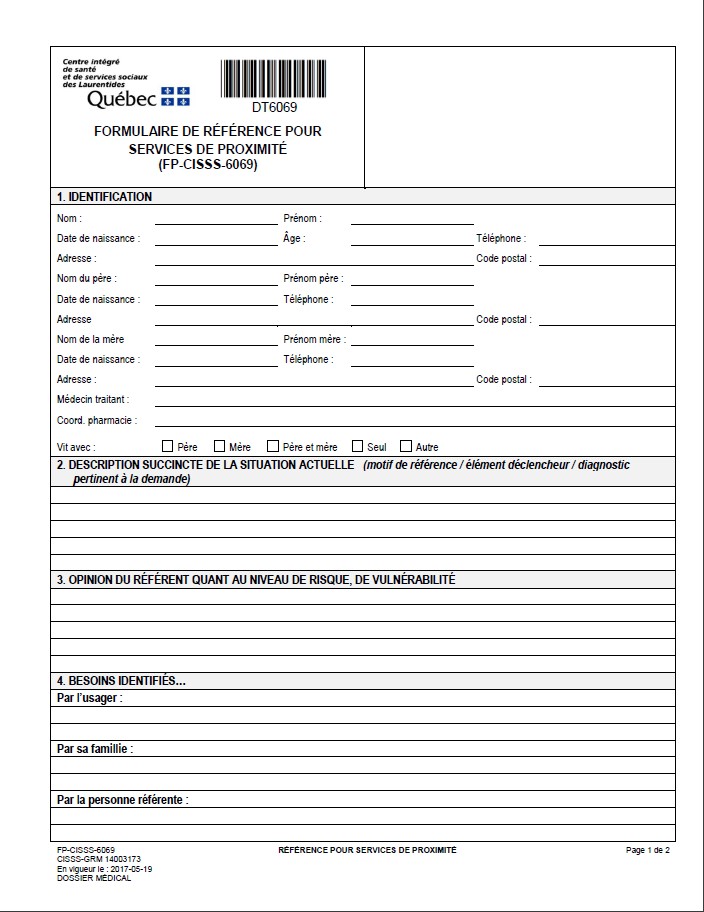 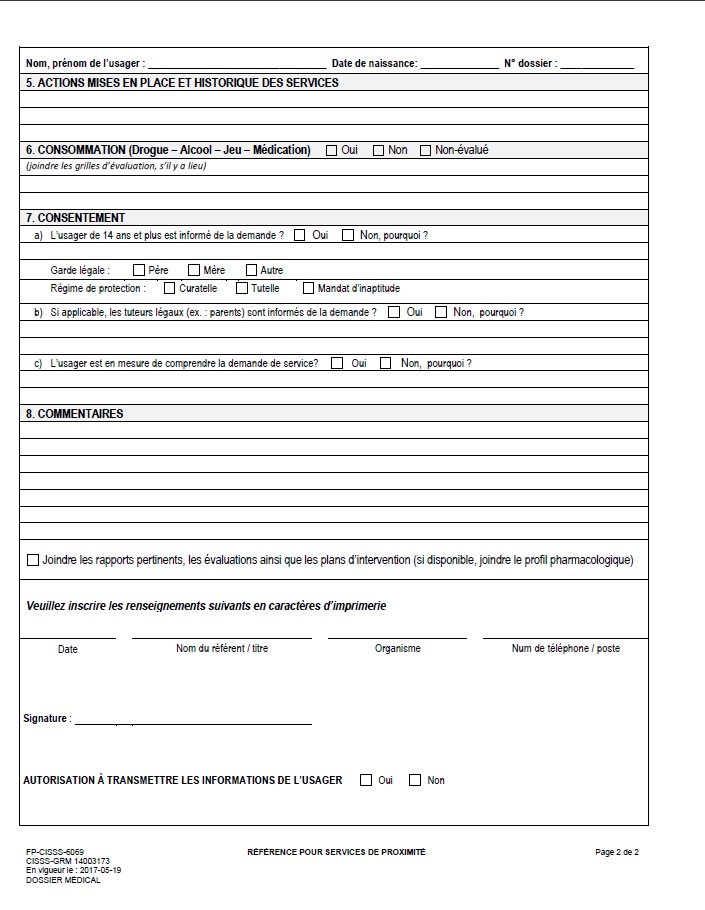 Annexe 2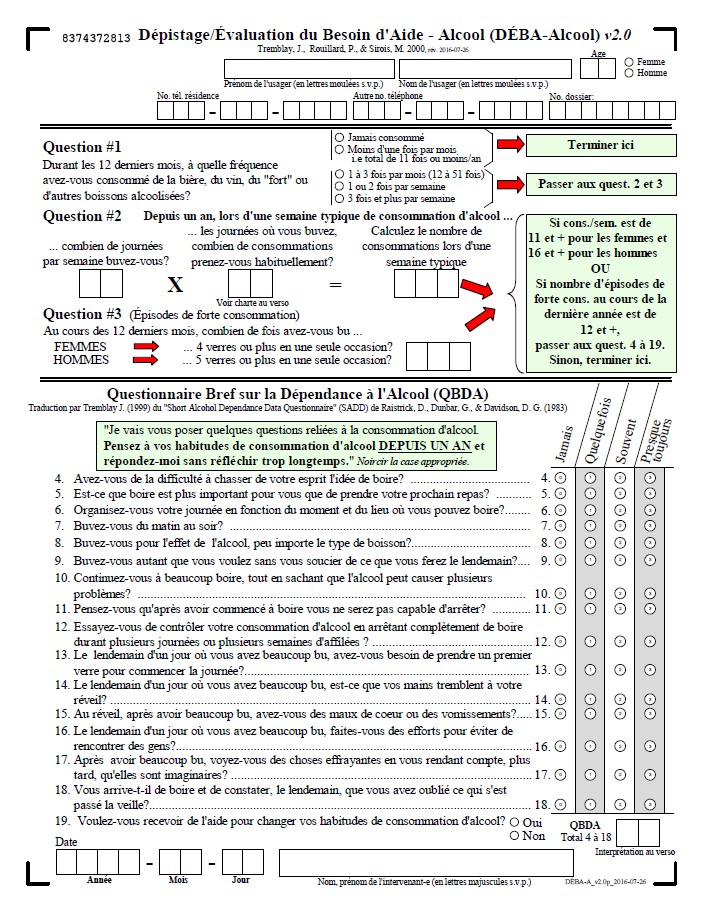 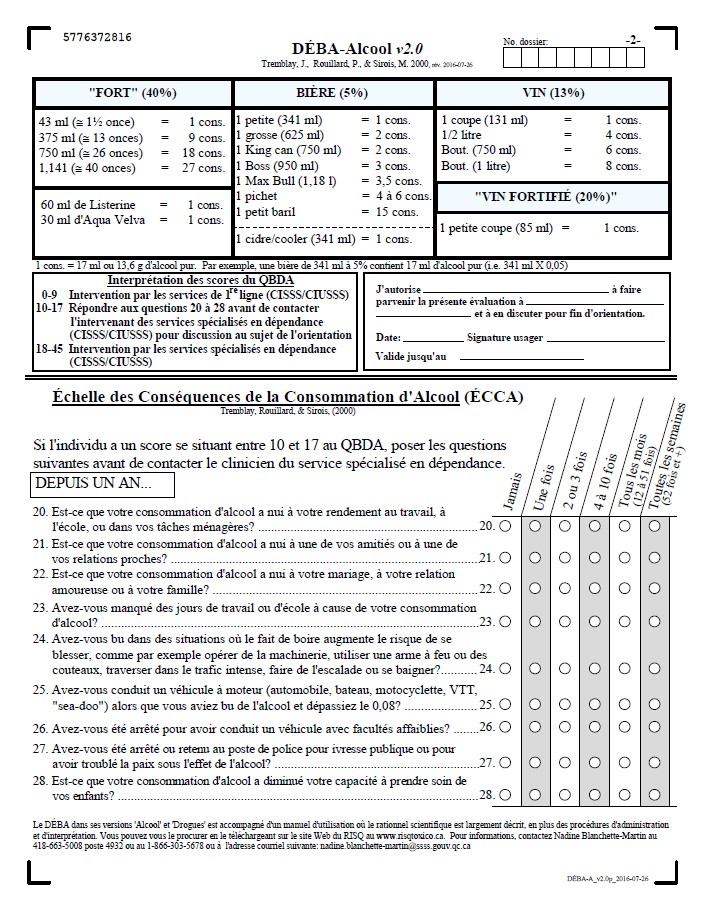 Annexe 3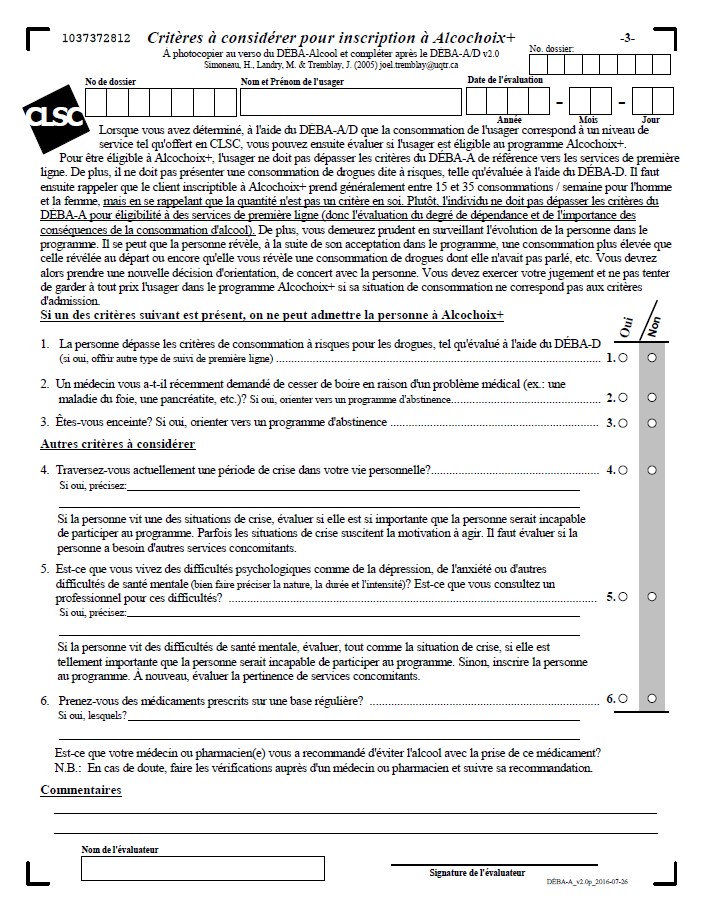 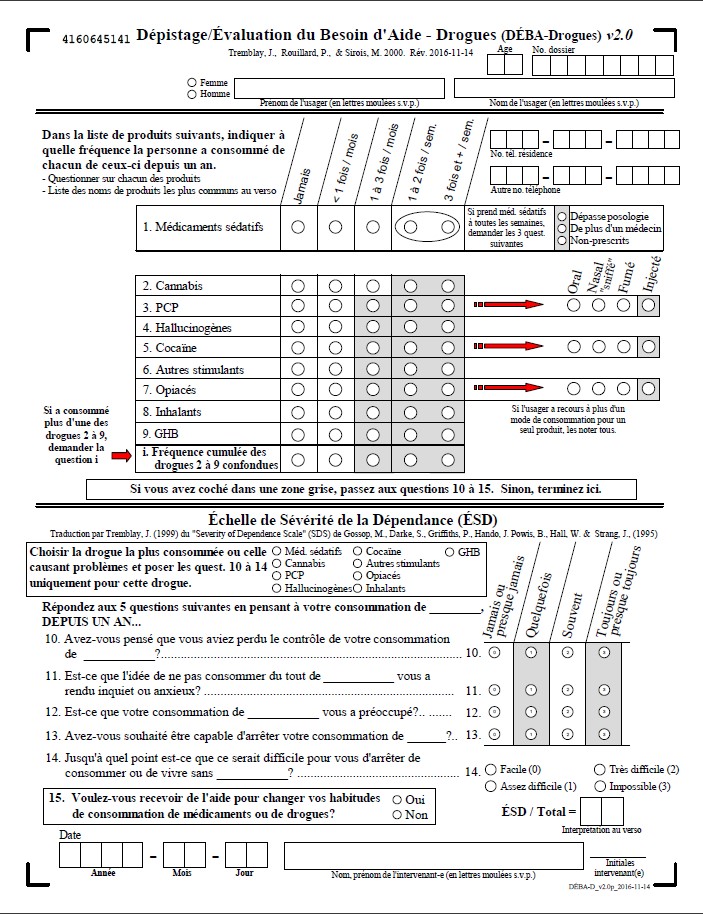 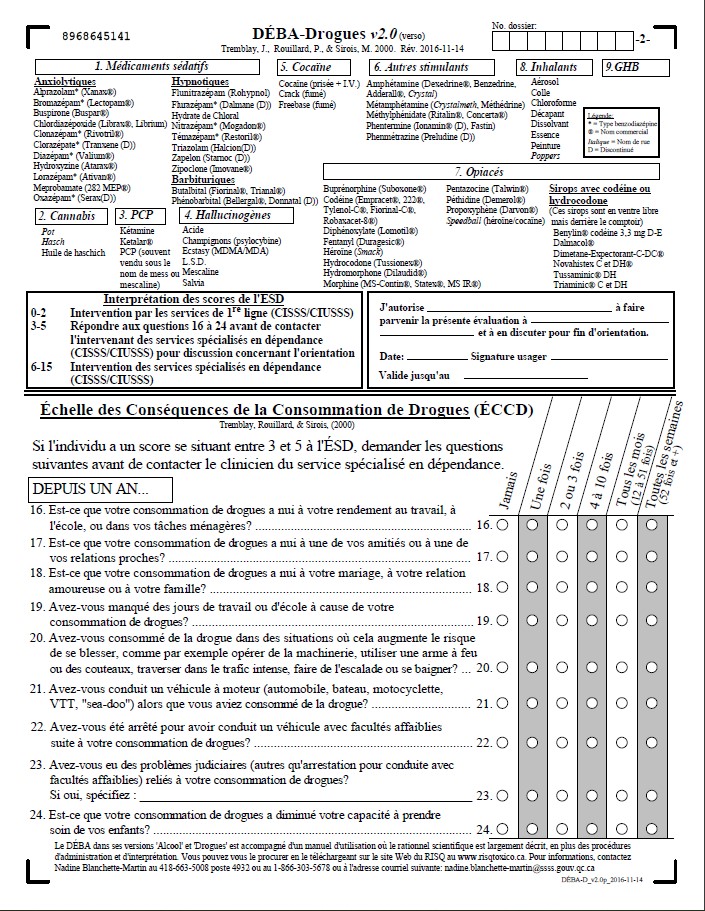 Annexe 4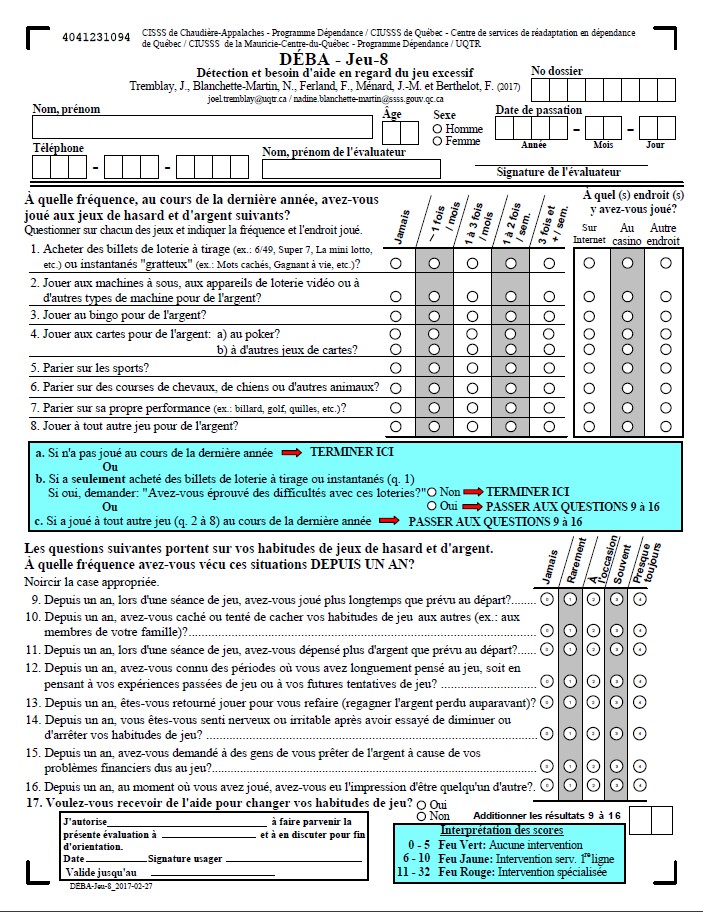 Annexe 5 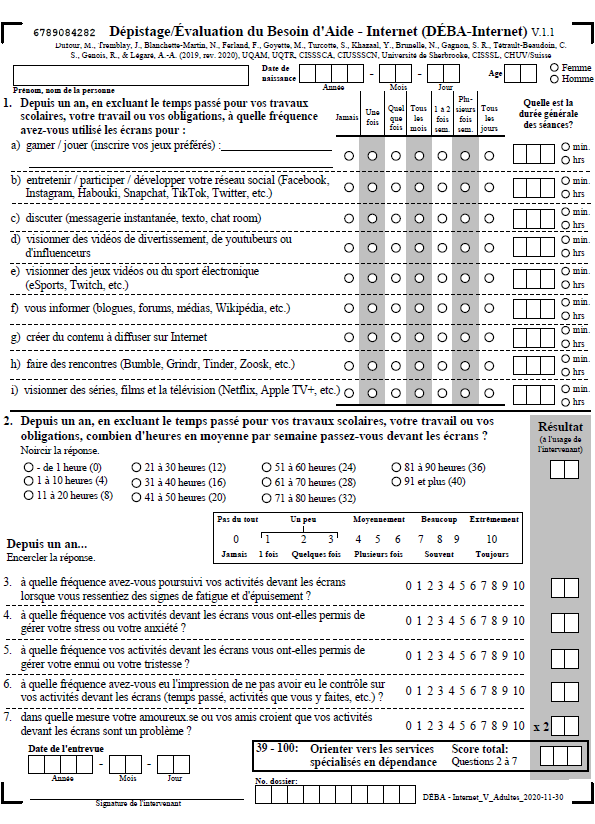 Documents originaux :Formulaire de référence pour le CRDhttps://www.santelaurentides.gouv.qc.ca/fileadmin/internet/cisss_laurentides/Espace_partenaires/FP-CISSS-6069_Reference_services_proximite__2017-05-19_.pdfDEBA Alcool / Drogue / Jeu / Internethttps://www.santelaurentides.gouv.qc.ca/soins-et-services/dependances-et-toxicomanie/*Mise à jour novembre 2022Annexe 6 Ressources communautaires InformationPrévention et d’éducationAccompagnementServices de criseHébergementRéadaptationRéinsertion sociale et au travailEntourageAccueil communautaire jeunesseXXXXXXCarrefour jeunesse de la MRC de Deux-MontagnesXXXXCarrefour Jeunesse Emploi – Thérèse-De BlainvilleXXXXCentre Regain de vieXXXXxLe DispensaireXXXXXXXGroupe la LicorneXXL’écluse des LaurentidesXXXXLe PréfixeXXXXXXLe Répit de la rueXXXXXMaison le Petit Patro des Basses-LaurentidesXXXXXXMaison des jeunes de Pointe-CalumetXXXXMaison des jeunes de St-EustacheXXXMaison des jeunes Soddarid de BoisbriandXXXXXMesures Alternatives des Basses-LaurentidesXXXResto Pop Thérèse-De BlainvilleXXXXXXService d’entraide « Le Relais »XXUnité Domrémy de Ste-ThérèseXXXRessources publiquesInformationPrévention et d’éducationAccompagnementServices de criseHébergementRéadaptationRéinsertion sociale et au travailEntourageCRD – programme adulte - CISSS –des LaurentidesXXXXXXXXCRD – service dépendance jeunesse - CISSS –des Laurentides -XXXXClinique des jeunes et de dépistage ITSS Thérèse-De Blainville - CISSS –des LaurentidesXXSanté publique - CISSS –des LaurentidesXServices jeunesse - CISSS –des LaurentidesXXXXService de police de Blainville – Sécurité publiqueXXXXXSIDEP du CLSC Thérèse-De Blainville - CISSS –des Laurentides XXGuichet accès dépendance et guichet d’accès jeunesseGuichet accès dépendance et guichet d’accès jeunesseGuichet accès dépendance et guichet d’accès jeunesseGuichet accès dépendance et guichet d’accès jeunessePoint de serviceCourrielTéléphoneTélécopieurToutes les demandesacces-dependanceadulte.cissslau@ssss.gouv.qc.ca450-432-1118 p.76609450-432-8654Toutes les demandesguichetjeunesse.cissslau@ssss.gouv.qc.ca1-866-770-2366450-431-2965Guichet d’accès en santé mentale adulte ( GASMA)Guichet d’accès en santé mentale adulte ( GASMA)Guichet d’accès en santé mentale adulte ( GASMA)Guichet d’accès en santé mentale adulte ( GASMA)Point de serviceCourrielTéléphoneTélécopieurThérèse-De Blainvillegasma.tdb.cissslau@ssss.gouv.qc.ca450-433-2777 p.64056450-971-5452Lac-des-Deux-Montagnesgasma.lddm@ssss.gouv.qc.ca450-491-1233 p.48370450-491-3276Saint-Jérômegasma.st-jerome.cissslau@ssss.gouv.qc.ca450-432-1118 p.76617450-432-6105Argenteuilgasma.lachute.cissslau@ssss.gouv.qc.ca450 562-3761 p.72321450 566-3315Pays-d ’en-Hautgasm.sommets@ssss.gouv.qc.ca450-227-3447 p.77035819-324-4050Des Sommetsgasm.sommets@ssss.gouv.qc.ca819 324-4000 p.33566819-324-4050Rivière-Rougegasma.ml.cissslau@ssss.gouv.qc.ca819-275-2118 p.53144819-275-3352Mont-Lauriergasma.ml.cissslau@ssss.gouv.qc.ca819-623-1228 p.56436819-623-1311Guichet d’accès des services psychosociaux générauxGuichet d’accès des services psychosociaux générauxGuichet d’accès des services psychosociaux générauxGuichet d’accès des services psychosociaux générauxPoint de serviceCourrielTéléphoneTélécopieurThérèse-De Blainvillespsg.tdb.cissslau@ssss.gouv.qc.ca	450-433-2777 p.6402450-491-5451Lac-des-Deux-Montagnesspsg.lddm.cissslau@ssss.gouv.qc.ca450 491-1233 p. 48552450 491-5503Saint-Jérômespsg.st-jerome.cissslau@ssss.gouv.qc.ca450 432-2777 p. 26459450 431-6538Argenteuilspsg.argenteuil.cissslau@ssss.gouv.qc.ca450-562-3761 p.72392450-566-3315Pays-d ’en-Hautspsg.phdds.cissslau@ssss.gouv.qc.ca450-227-3447p.77300 Saint-Sauveur450-229-6601p. 77300 Saint-Adèle450 227-3467Saint-Sauveur450 229-7220- Saint-AdèleDes Sommetsspsg.phdds.cissslau@ssss.gouv.qc.ca819 326-3111 p. 33514-Sainte-Agathe-des-Monts819 425-3771p. 35525Mont-Tremblant819 326-8236Sainte-Agathe-des-Monts819 425-8904Mont-TremblantRivière-Rougeaccueil.psy.al.cissslau@ssss.gouv.qc.ca819 275-2118 p. 53144819 275-3352Mont-Laurieraccueil.psy.al.cissslau@ssss.gouv.qc.ca819 623-1228 p. 56673819 623-1311